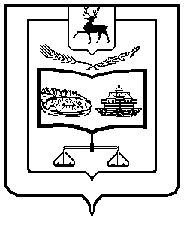           Российская ФедерацияОБЩЕСТВО С ОГРАНИЧЕННОЙ                                                ОТВЕТСТВЕННОСТЬЮ                                                            «ТЕПЛОЦЕНТРАЛЬ»                                                            Воскресенский район.                                 606730                                                                        п.г.т. Воскресенское                                   ул. Февральская, 25                                                   Тел. 9-19-49, факс 9-23-56,                Centr_78@bk.ruПриложение № 1  к Положению о формах, сроках и периодичности раскрытия информации организациями коммунального комплекса и субъектами естественных монополий, осуществляющими деятельность в сфере оказания услуг по передаче тепловой энергии,  информации, подлежащей свободному доступу Формы раскрытия информации организациями коммунального комплекса и субъектами естественных монополий, осуществляющими деятельность в сфере оказания услуг по передаче тепловой энергииВ сфере теплоснабжения
и сфере оказания услуг по передаче тепловой энергииВ сфере теплоснабжения
и сфере оказания услуг по передаче тепловой энергииВ сфере теплоснабжения
и сфере оказания услуг по передаче тепловой энергииВ сфере теплоснабжения
и сфере оказания услуг по передаче тепловой энергииВ сфере теплоснабжения
и сфере оказания услуг по передаче тепловой энергииНаименование организацииООО «Теплоцентраль»Наименование муниципального образования (городской округ/муниципальный район)ВоскресенскийНаименование муниципального образования (городское/сельское поселение)р.п. ВоскресенскоеЮридический адресНижегородская область, р.п. Воскресенское, ул. Набережная, д. 12Почтовый адрес606730 р.п. Воскресенское, ул. Февральская, д.25Ф.И.О. руководителяДергунов А.Ю.Ф.И.О. главного бухгалтераГрибанова А.М.Ф.И.О. и должность лица, ответственного за заполнение формыЛобанова  Н.А.Контактные телефоны ((код) номер телефона)8831639-23-56ИНН5212510387КПП521201001ОГРН1095228000515Период представления информации (плановый (с указанием года), фактический (с указанием года), квартал (с указанием года)):I квартал 2014 год№ п/пНаименование показателяЕдиница измеренияЗначение показателяПримечание1Информация о ценах (тарифах) на регулируемые товары и услуги и надбавках к этим ценам (тарифам) содержит сведения:Информация о ценах (тарифах) на регулируемые товары и услуги и надбавках к этим ценам (тарифам) содержит сведения:Информация о ценах (тарифах) на регулируемые товары и услуги и надбавках к этим ценам (тарифам) содержит сведения:Информация о ценах (тарифах) на регулируемые товары и услуги и надбавках к этим ценам (тарифам) содержит сведения:1.1.Утвержденные тарифы на тепловую энергию (мощность), в том числеххРешение Региональной службы по тарифам Нижегородской области № 63/83 от 13.12.2013 г.Решение Региональной службы по тарифам Нижегородской области № 60/26 от 06.12.2013 г.для потребителей, оплачивающих производство и передачу тепловой энергииххРешение Региональной службы по тарифам Нижегородской области № 63/83 от 13.12.2013 г.Решение Региональной службы по тарифам Нижегородской области № 60/26 от 06.12.2013 г.       БюджетныеРешение Региональной службы по тарифам Нижегородской области № 63/83 от 13.12.2013 г.Решение Региональной службы по тарифам Нижегородской области № 60/26 от 06.12.2013 г.       Одноставочный  с 01.01.14г.-30.06.14г.руб./ГкалРешение Региональной службы по тарифам Нижегородской области № 63/83 от 13.12.2013 г.Решение Региональной службы по тарифам Нижегородской области № 60/26 от 06.12.2013 г.р.п. Воскресенское2647,75Решение Региональной службы по тарифам Нижегородской области № 63/83 от 13.12.2013 г.Решение Региональной службы по тарифам Нижегородской области № 60/26 от 06.12.2013 г.п. Калиниха6106,12Решение Региональной службы по тарифам Нижегородской области № 63/83 от 13.12.2013 г.Решение Региональной службы по тарифам Нижегородской области № 60/26 от 06.12.2013 г.с. Воздвиженское7062,91Решение Региональной службы по тарифам Нижегородской области № 63/83 от 13.12.2013 г.Решение Региональной службы по тарифам Нижегородской области № 60/26 от 06.12.2013 г.с. Владимирское5849,15Решение Региональной службы по тарифам Нижегородской области № 63/83 от 13.12.2013 г.Решение Региональной службы по тарифам Нижегородской области № 60/26 от 06.12.2013 г.р.п. Воскресенское3108,68Решение Региональной службы по тарифам Нижегородской области № 63/83 от 13.12.2013 г.Решение Региональной службы по тарифам Нижегородской области № 60/26 от 06.12.2013 г.д. Асташиха7114,52Решение Региональной службы по тарифам Нижегородской области № 63/83 от 13.12.2013 г.Решение Региональной службы по тарифам Нижегородской области № 60/26 от 06.12.2013 г.с. Нестиары6660,44Решение Региональной службы по тарифам Нижегородской области № 63/83 от 13.12.2013 г.Решение Региональной службы по тарифам Нижегородской области № 60/26 от 06.12.2013 г.д. Галибиха5910,07Решение Региональной службы по тарифам Нижегородской области № 63/83 от 13.12.2013 г.Решение Региональной службы по тарифам Нижегородской области № 60/26 от 06.12.2013 г.д. Егорово6005,91Решение Региональной службы по тарифам Нижегородской области № 63/83 от 13.12.2013 г.Решение Региональной службы по тарифам Нижегородской области № 60/26 от 06.12.2013 г.с. Староустье6020,50Решение Региональной службы по тарифам Нижегородской области № 63/83 от 13.12.2013 г.Решение Региональной службы по тарифам Нижегородской области № 60/26 от 06.12.2013 г.д. Задворка6106,13Решение Региональной службы по тарифам Нижегородской области № 63/83 от 13.12.2013 г.Решение Региональной службы по тарифам Нижегородской области № 60/26 от 06.12.2013 г.с. Глухово6119,90Решение Региональной службы по тарифам Нижегородской области № 63/83 от 13.12.2013 г.Решение Региональной службы по тарифам Нижегородской области № 60/26 от 06.12.2013 г.д. Елдеж6564,28Решение Региональной службы по тарифам Нижегородской области № 63/83 от 13.12.2013 г.Решение Региональной службы по тарифам Нижегородской области № 60/26 от 06.12.2013 г.с 01.07.14г. -31.12.14г.руб./ГкалРешение Региональной службы по тарифам Нижегородской области № 63/83 от 13.12.2013 г.Решение Региональной службы по тарифам Нижегородской области № 60/26 от 06.12.2013 г.р.п. Воскресенское2716,33Решение Региональной службы по тарифам Нижегородской области № 63/83 от 13.12.2013 г.Решение Региональной службы по тарифам Нижегородской области № 60/26 от 06.12.2013 г.п. Калиниха6332,07Решение Региональной службы по тарифам Нижегородской области № 63/83 от 13.12.2013 г.Решение Региональной службы по тарифам Нижегородской области № 60/26 от 06.12.2013 г.с. Воздвиженское7324,30Решение Региональной службы по тарифам Нижегородской области № 63/83 от 13.12.2013 г.Решение Региональной службы по тарифам Нижегородской области № 60/26 от 06.12.2013 г.с. Владимирское6025,34Решение Региональной службы по тарифам Нижегородской области № 63/83 от 13.12.2013 г.Решение Региональной службы по тарифам Нижегородской области № 60/26 от 06.12.2013 г.р.п. Воскресенское4208,14Решение Региональной службы по тарифам Нижегородской области № 63/83 от 13.12.2013 г.Решение Региональной службы по тарифам Нижегородской области № 60/26 от 06.12.2013 г.д. Асташиха7376,12Решение Региональной службы по тарифам Нижегородской области № 63/83 от 13.12.2013 г.Решение Региональной службы по тарифам Нижегородской области № 60/26 от 06.12.2013 г.с. Нестиары6908,43Решение Региональной службы по тарифам Нижегородской области № 63/83 от 13.12.2013 г.Решение Региональной службы по тарифам Нижегородской области № 60/26 от 06.12.2013 г.д. Галибиха6130,89Решение Региональной службы по тарифам Нижегородской области № 63/83 от 13.12.2013 г.Решение Региональной службы по тарифам Нижегородской области № 60/26 от 06.12.2013 г.д. Егорово6207,44Решение Региональной службы по тарифам Нижегородской области № 63/83 от 13.12.2013 г.Решение Региональной службы по тарифам Нижегородской области № 60/26 от 06.12.2013 г.с. Староустье6238,09Решение Региональной службы по тарифам Нижегородской области № 63/83 от 13.12.2013 г.Решение Региональной службы по тарифам Нижегородской области № 60/26 от 06.12.2013 г.д. Задворка6330,30Решение Региональной службы по тарифам Нижегородской области № 63/83 от 13.12.2013 г.Решение Региональной службы по тарифам Нижегородской области № 60/26 от 06.12.2013 г.с. Глухово6293,75Решение Региональной службы по тарифам Нижегородской области № 63/83 от 13.12.2013 г.Решение Региональной службы по тарифам Нижегородской области № 60/26 от 06.12.2013 г.д. Елдеж6806,74Решение Региональной службы по тарифам Нижегородской области № 63/83 от 13.12.2013 г.Решение Региональной службы по тарифам Нижегородской области № 60/26 от 06.12.2013 г.       двухставочныйРешение Региональной службы по тарифам Нижегородской области № 63/83 от 13.12.2013 г.Решение Региональной службы по тарифам Нижегородской области № 60/26 от 06.12.2013 г.       за энергиюруб./ГкалРешение Региональной службы по тарифам Нижегородской области № 63/83 от 13.12.2013 г.Решение Региональной службы по тарифам Нижегородской области № 60/26 от 06.12.2013 г.       за мощностьтыс. руб. в месяц/ Гкал/чРешение Региональной службы по тарифам Нижегородской области № 63/83 от 13.12.2013 г.Решение Региональной службы по тарифам Нижегородской области № 60/26 от 06.12.2013 г.       Иные потребителиРешение Региональной службы по тарифам Нижегородской области № 63/83 от 13.12.2013 г.Решение Региональной службы по тарифам Нижегородской области № 60/26 от 06.12.2013 г.       Одноставочный  с 01.01.14г.-30.06.14г.руб./ГкалРешение Региональной службы по тарифам Нижегородской области № 63/83 от 13.12.2013 г.Решение Региональной службы по тарифам Нижегородской области № 60/26 от 06.12.2013 г.р.п. Воскресенское2647,75Решение Региональной службы по тарифам Нижегородской области № 63/83 от 13.12.2013 г.Решение Региональной службы по тарифам Нижегородской области № 60/26 от 06.12.2013 г.п. Калиниха6106,12Решение Региональной службы по тарифам Нижегородской области № 63/83 от 13.12.2013 г.Решение Региональной службы по тарифам Нижегородской области № 60/26 от 06.12.2013 г.с. Воздвиженское7062,91Решение Региональной службы по тарифам Нижегородской области № 63/83 от 13.12.2013 г.Решение Региональной службы по тарифам Нижегородской области № 60/26 от 06.12.2013 г.с. Владимирское5849,15Решение Региональной службы по тарифам Нижегородской области № 63/83 от 13.12.2013 г.Решение Региональной службы по тарифам Нижегородской области № 60/26 от 06.12.2013 г.р.п. Воскресенское3108,68Решение Региональной службы по тарифам Нижегородской области № 63/83 от 13.12.2013 г.Решение Региональной службы по тарифам Нижегородской области № 60/26 от 06.12.2013 г.д. Асташиха7114,52Решение Региональной службы по тарифам Нижегородской области № 63/83 от 13.12.2013 г.Решение Региональной службы по тарифам Нижегородской области № 60/26 от 06.12.2013 г.с. Нестиары6660,44Решение Региональной службы по тарифам Нижегородской области № 63/83 от 13.12.2013 г.Решение Региональной службы по тарифам Нижегородской области № 60/26 от 06.12.2013 г.д. Галибиха5910,07Решение Региональной службы по тарифам Нижегородской области № 63/83 от 13.12.2013 г.Решение Региональной службы по тарифам Нижегородской области № 60/26 от 06.12.2013 г.д. Егорово6005,91Решение Региональной службы по тарифам Нижегородской области № 63/83 от 13.12.2013 г.Решение Региональной службы по тарифам Нижегородской области № 60/26 от 06.12.2013 г.с. Староустье6020,50Решение Региональной службы по тарифам Нижегородской области № 63/83 от 13.12.2013 г.Решение Региональной службы по тарифам Нижегородской области № 60/26 от 06.12.2013 г.д. Задворка6106,13Решение Региональной службы по тарифам Нижегородской области № 63/83 от 13.12.2013 г.Решение Региональной службы по тарифам Нижегородской области № 60/26 от 06.12.2013 г.с. Глухово6119,90Решение Региональной службы по тарифам Нижегородской области № 63/83 от 13.12.2013 г.Решение Региональной службы по тарифам Нижегородской области № 60/26 от 06.12.2013 г.д. Елдеж6564,28Решение Региональной службы по тарифам Нижегородской области № 63/83 от 13.12.2013 г.Решение Региональной службы по тарифам Нижегородской области № 60/26 от 06.12.2013 г.с 01.07.14г. -31.12.14г.руб./ГкалРешение Региональной службы по тарифам Нижегородской области № 63/83 от 13.12.2013 г.Решение Региональной службы по тарифам Нижегородской области № 60/26 от 06.12.2013 г.р.п. Воскресенское2716,33Решение Региональной службы по тарифам Нижегородской области № 63/83 от 13.12.2013 г.Решение Региональной службы по тарифам Нижегородской области № 60/26 от 06.12.2013 г.п. Калиниха6332,07Решение Региональной службы по тарифам Нижегородской области № 63/83 от 13.12.2013 г.Решение Региональной службы по тарифам Нижегородской области № 60/26 от 06.12.2013 г.с. Воздвиженское7324,30Решение Региональной службы по тарифам Нижегородской области № 63/83 от 13.12.2013 г.Решение Региональной службы по тарифам Нижегородской области № 60/26 от 06.12.2013 г.с. Владимирское6025,34Решение Региональной службы по тарифам Нижегородской области № 63/83 от 13.12.2013 г.Решение Региональной службы по тарифам Нижегородской области № 60/26 от 06.12.2013 г.р.п. Воскресенское4208,14Решение Региональной службы по тарифам Нижегородской области № 63/83 от 13.12.2013 г.Решение Региональной службы по тарифам Нижегородской области № 60/26 от 06.12.2013 г.д. Асташиха7376,12Решение Региональной службы по тарифам Нижегородской области № 63/83 от 13.12.2013 г.Решение Региональной службы по тарифам Нижегородской области № 60/26 от 06.12.2013 г.с. Нестиары6908,43Решение Региональной службы по тарифам Нижегородской области № 63/83 от 13.12.2013 г.Решение Региональной службы по тарифам Нижегородской области № 60/26 от 06.12.2013 г.д. Галибиха6130,89Решение Региональной службы по тарифам Нижегородской области № 63/83 от 13.12.2013 г.Решение Региональной службы по тарифам Нижегородской области № 60/26 от 06.12.2013 г.д. Егорово6207,44Решение Региональной службы по тарифам Нижегородской области № 63/83 от 13.12.2013 г.Решение Региональной службы по тарифам Нижегородской области № 60/26 от 06.12.2013 г.с. Староустье6238,09Решение Региональной службы по тарифам Нижегородской области № 63/83 от 13.12.2013 г.Решение Региональной службы по тарифам Нижегородской области № 60/26 от 06.12.2013 г.д. Задворка6330,30Решение Региональной службы по тарифам Нижегородской области № 63/83 от 13.12.2013 г.Решение Региональной службы по тарифам Нижегородской области № 60/26 от 06.12.2013 г.с. Глухово6293,75Решение Региональной службы по тарифам Нижегородской области № 63/83 от 13.12.2013 г.Решение Региональной службы по тарифам Нижегородской области № 60/26 от 06.12.2013 г.д. Елдеж6806,74Решение Региональной службы по тарифам Нижегородской области № 63/83 от 13.12.2013 г.Решение Региональной службы по тарифам Нижегородской области № 60/26 от 06.12.2013 г.       одноставочныйруб./ГкалРешение Региональной службы по тарифам Нижегородской области № 63/83 от 13.12.2013 г.Решение Региональной службы по тарифам Нижегородской области № 60/26 от 06.12.2013 г.       двухставочныйРешение Региональной службы по тарифам Нижегородской области № 63/83 от 13.12.2013 г.Решение Региональной службы по тарифам Нижегородской области № 60/26 от 06.12.2013 г.       за энергиюруб./ГкалРешение Региональной службы по тарифам Нижегородской области № 63/83 от 13.12.2013 г.Решение Региональной службы по тарифам Нижегородской области № 60/26 от 06.12.2013 г.       за мощностьтыс. руб. в месяц/ Гкал/чРешение Региональной службы по тарифам Нижегородской области № 63/83 от 13.12.2013 г.Решение Региональной службы по тарифам Нижегородской области № 60/26 от 06.12.2013 г.1.2.Утвержденные тарифы на передачу тепловой энергии (мощности)руб./Гкал (руб./Гкал/час в мес.)Решение Региональной службы по тарифам Нижегородской области № 63/83 от 13.12.2013 г.Решение Региональной службы по тарифам Нижегородской области № 60/26 от 06.12.2013 г.1.3.Утвержденные надбавки к тарифам регулируемых организаций на тепловую энергиюруб./ГкалРешение Региональной службы по тарифам Нижегородской области № 63/83 от 13.12.2013 г.Решение Региональной службы по тарифам Нижегородской области № 60/26 от 06.12.2013 г.1.4.Утвержденные надбавки к тарифам регулируемых организаций на передачу тепловой энергиируб./Гкал (руб./Гкал/час в мес.)Решение Региональной службы по тарифам Нижегородской области № 63/83 от 13.12.2013 г.Решение Региональной службы по тарифам Нижегородской области № 60/26 от 06.12.2013 г.1.5.Утвержденные тарифы на подключение создаваемых (реконструируемых) объектов недвижимости к системе теплоснабженияруб./Гкал/часРешение Региональной службы по тарифам Нижегородской области № 63/83 от 13.12.2013 г.Решение Региональной службы по тарифам Нижегородской области № 60/26 от 06.12.2013 г.1.6.Утвержденные тарифы на подключение к системе теплоснабженияруб./Гкал/часРешение Региональной службы по тарифам Нижегородской области № 63/83 от 13.12.2013 г.Решение Региональной службы по тарифам Нижегородской области № 60/26 от 06.12.2013 г.2Информация об основных показателях финансово-хозяйственной деятельности регулируемых организаций, включая структуру основных производственных затрат (в части регулируемой деятельности):Информация об основных показателях финансово-хозяйственной деятельности регулируемых организаций, включая структуру основных производственных затрат (в части регулируемой деятельности):Информация об основных показателях финансово-хозяйственной деятельности регулируемых организаций, включая структуру основных производственных затрат (в части регулируемой деятельности):Информация об основных показателях финансово-хозяйственной деятельности регулируемых организаций, включая структуру основных производственных затрат (в части регулируемой деятельности):2.1.Вид регулируемой деятельности (производство, передача и сбыт тепловой энергии)х2.2.Выручка от регулируемой деятельноститыс. руб.217692.3.Себестоимость производимых товаров (оказываемых услуг) по регулируемому виду деятельности, включающая:тыс. руб.23156,2расходы на покупаемую тепловую энергию (мощность)тыс. руб.расходы на топливо с указанием по каждому виду топлива стоимости (за единицу объема), объема и способа его приобретениятыс. руб.Газ 274,4 куб.м х 5627,68 руб.= 1 544,2Дрова 797 куб. м х 500руб.= 398,5Мазут 298,1 тн. х 11 200 руб = 3 338,2Уголь 2020,7тн. х 4697,73 руб = 9 492,7расходы на покупаемую электрическую энергию (мощность), потребляемую оборудованием, используемым в технологическом процессе, в том числе:тыс. руб.1042средневзвешенная стоимость 1 кВт·чруб./кВт·ч5,42объем приобретения электрической энергиитыс. кВт·ч192,3расходы на приобретение холодной воды, используемой в технологическом процессетыс. руб.100,8расходы на химреагенты, используемые в технологическом процессетыс. руб. -расходы на оплату труда и отчисления на социальные нужды основного производственного персоналатыс. руб.4817,4расходы на амортизацию основных производственных средств и аренду имущества, используемого в технологическом процессетыс. руб.397,3общепроизводственные (цеховые) расходы, в том числе расходы на оплату труда и отчисления на социальные нуждытыс. руб.1502,2общехозяйственные (управленческие) расходы, в том числе расходы на оплату труда и отчисления на социальные нуждытыс. руб.136,6расходы на ремонт (капитальный и текущий) основных производственных средствтыс. руб.133,4расходы на услуги производственного характера, выполняемые по договорам с организациями на проведение регламентных работ в рамках технологического процессатыс. руб.252,92.4.Валовая прибыль от продажи товаров и услуг по регулируемому виду деятельноститыс. руб.02.5.Чистая прибыль от регулируемого вида деятельности, в том числетыс. руб.0на финансирование мероприятий, предусмотренных инвестиционной программой регулируемой организации по развитию системы теплоснабжениятыс. руб.2.6.Изменение стоимости основных фондов, в том числе за счет ввода (вывода) их из эксплуатациитыс. руб.2.7.Годовая бухгалтерская отчетность, включая бухгалтерский баланс и приложения к нему (раскрывается регулируемыми организациями, выручка от регулируемой деятельности которых превышает 80 процентов совокупной выручки за отчетный год)ххПубликуется отдельно. Факт опубликования с указанием даты и места публикации в сети Интернет и печатном издании2.8.Установленная тепловая мощность Гкал/ч15,72.9.Присоединенная нагрузка Гкал/ч2.10.Объем вырабатываемой регулируемой организацией тепловой энергии тыс. Гкал6,22.11.Объем покупаемой регулируемой организацией тепловой энергиитыс. Гкал2.12.Объем тепловой энергии, отпускаемой потребителям, в том числетыс. Гкал6,2объем, отпущенный по приборам учета тыс. Гкал1,6объем, отпущенный по нормативам потребления (расчетным методом)тыс. Гкал4,62.13.Технологические потери тепловой энергии при передаче по тепловым сетям% 102.14.Протяженность магистральных сетей и тепловых вводов (в однотрубном исчислении)км90392.15.Протяженность разводящих сетей (в однотрубном исчислении)км2.16.Количество теплоэлектростанцийшт2.17.Количество тепловых станций и котельных, в том числешттепловых станцийшткотельныешт252.18.Количество тепловых пунктовшт2.19.Среднесписочная численность основного производственного персоналачеловек902.20.Удельный расход условного топлива на единицу тепловой энергии, отпускаемой в тепловую сетькг у. т./Гкал2.21.Удельный расход электрической энергии на единицу тепловой энергии, отпускаемой в тепловую сетьтыс. кВт·ч/Гкал2.22.Удельный расход холодной воды на единицу тепловой энергии, отпускаемой в тепловую сетькуб. м/Гкал3Информация об основных потребительских характеристиках регулируемых товаров и услуг регулируемых организаций и их соответствии государственным и иным утвержденным стандартам качестваИнформация об основных потребительских характеристиках регулируемых товаров и услуг регулируемых организаций и их соответствии государственным и иным утвержденным стандартам качестваИнформация об основных потребительских характеристиках регулируемых товаров и услуг регулируемых организаций и их соответствии государственным и иным утвержденным стандартам качестваИнформация об основных потребительских характеристиках регулируемых товаров и услуг регулируемых организаций и их соответствии государственным и иным утвержденным стандартам качества3.1.Количество аварий на системах теплоснабженияединиц на км3.2.Количество часов (суммарно за календарный год), превышающих допустимую продолжительность перерыва подачи тепловой энергии, и количество потребителей, затронутых ограничениями подачи тепловой энергии, в том числе:хххколичество часов (суммарно за календарный год)часколичество потребителей, затронутых ограничениями подачи тепловой энергиичеловек3.3.Количество часов (суммарно за календарный год) отклонения от нормативной температуры воздуха по вине регулируемой организации в жилых и нежилых отапливаемых помещенияхчас4Информация об инвестиционных программах и отчетах об их реализацииИнформация об инвестиционных программах и отчетах об их реализацииИнформация об инвестиционных программах и отчетах об их реализацииИнформация об инвестиционных программах и отчетах об их реализации4.1.Цели инвестиционной программых4.2.Сроки начала и окончания реализации инвестиционной программых4.3.Потребность в финансовых средствах, необходимых для реализации инвестиционной программы, в том числе:тыс. руб.1 год реализации программы:тыс. руб.источник финансирования 1тыс. руб.источник финансирования 2тыс. руб.источник финансирования 3тыс. руб.источник финансирования 4тыс. руб.источник финансирования 5тыс. руб.2 год реализации программы:тыс. руб.источник финансирования 1тыс. руб.источник финансирования 2тыс. руб.источник финансирования 3тыс. руб.источник финансирования 4тыс. руб.источник финансирования 5тыс. руб.3 год реализации программы:тыс. руб.источник финансирования 1тыс. руб.источник финансирования 2тыс. руб.источник финансирования 3тыс. руб.источник финансирования 4тыс. руб.источник финансирования 5тыс. руб.и т.д. по всем годам реализации программы:___ год реализации программы:тыс. руб.источник финансирования 1тыс. руб.источник финансирования 2тыс. руб.источник финансирования 3тыс. руб.источник финансирования 4тыс. руб.источник финансирования 5тыс. руб.4.4.Информация о показателях эффективности реализации инвестиционной программы, а также об изменении технико-экономических показателей регулируемой организации (с разбивкой по мероприятиям)ххПриложение № 24.5.Информация об использовании инвестиционных средств за отчетный год с разбивкой по кварталам, мероприятиям и источникам финансирования инвестиционной программыххПриложение № 35Информация о наличии (отсутствии) технической возможности доступа к регулируемым товарам и услугам регулируемых организаций, а также о регистрации и ходе реализации заявок на подключение к системе теплоснабженияИнформация о наличии (отсутствии) технической возможности доступа к регулируемым товарам и услугам регулируемых организаций, а также о регистрации и ходе реализации заявок на подключение к системе теплоснабженияИнформация о наличии (отсутствии) технической возможности доступа к регулируемым товарам и услугам регулируемых организаций, а также о регистрации и ходе реализации заявок на подключение к системе теплоснабженияИнформация о наличии (отсутствии) технической возможности доступа к регулируемым товарам и услугам регулируемых организаций, а также о регистрации и ходе реализации заявок на подключение к системе теплоснабжения5.1.Количество поданных и зарегистрированных заявок на подключение к системе теплоснабженияшт5.2.Количество исполненных заявок на подключение к системе теплоснабженияшт5.3.Количество заявок на подключение к системе теплоснабжения, по которым принято решение об отказе в подключениишт5.4.Информация о резерве мощности системы теплоснабженияхПубликуется отдельно. При использовании регулируемыми организациями нескольких систем централизованного теплоснабжения информация о резерве мощности таких систем публикуется в отношении каждой системы централизованного теплоснабжения6Информация об условиях, на которых осуществляется поставка регулируемых товаров и (или) оказание регулируемых услугИнформация об условиях, на которых осуществляется поставка регулируемых товаров и (или) оказание регулируемых услугИнформация об условиях, на которых осуществляется поставка регулируемых товаров и (или) оказание регулируемых услугИнформация об условиях, на которых осуществляется поставка регулируемых товаров и (или) оказание регулируемых услугхххИнформация содержит сведения об условиях публичных договоров поставок регулируемых товаров, оказания регулируемых услуг, в том числе договоров на подключение к системе теплоснабжения7Информация о порядке выполнения технологических, технических и других мероприятий, связанных с подключением к системе теплоснабженияИнформация о порядке выполнения технологических, технических и других мероприятий, связанных с подключением к системе теплоснабженияИнформация о порядке выполнения технологических, технических и других мероприятий, связанных с подключением к системе теплоснабженияИнформация о порядке выполнения технологических, технических и других мероприятий, связанных с подключением к системе теплоснабжения7.1.Форма заявки на подключение к системе теплоснабженияххПубликуется отдельно. Факт опубликования с указанием даты и места публикации в сети Интернет и печатном издании7.2.Перечень и формы документов, представляемых одновременно с заявкой на подключение к системе теплоснабженияххПубликуется отдельно. Факт опубликования с указанием даты и места публикации в сети Интернет и печатном издании7.3.Описание (со ссылкой на нормативные правовые акты) порядка действий заявителя и регулируемой организации при подаче, приеме, обработке заявки на подключение к системе теплоснабжения, принятии решения и уведомлении о принятом решенииххПубликуется отдельно. Факт опубликования с указанием даты и места публикации в сети Интернет и печатном издании7.4.Телефоны и адреса службы, ответственной за прием и обработку заявок на подключение к системе теплоснабженияххПубликуется отдельно. Факт опубликования с указанием даты и места публикации в сети Интернет и печатном издании